CURRICULM VITAEBASUDEBBASUDEB.375777@2freemail.com Mobile: Whatsapp +971504753686 / +919979971283 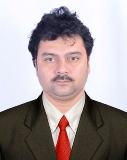 ------------------------------------------------------------------------------------------------------------------------------CAREER OBJECTIVES AND GOAL:I wish to work in a serene but challenging environment, which motivates me to implement my innovative ideas in an industry that offers career & professional growth and to contribute effectively to the growth of the organization and the Society.EDUCATIONAL QUALIFICATION:B.E( Electrical Engineering) from UtkalUniversity,Bhubaneswar, Orissa in the Year 2002 with 59.54%.ADDITIONAL QUALIFICATION :    C, FoxPro, PLC     Computer Proficiency: Ms word, Ms Excel , Auto CADJOB RESPONSIBILITIES :Process experience panel board testing and connection. AC induction motor transformer.DG Breaker VFD CABLE testing and connection and starter. 11KV & 6.6KV High voltage line. Design of transformer TBM 500kw DG Synchronous panel Des.  WORKING EXPERIENCE :1)    CURRENT EMPLOYER: Continental Engineering Corporation.     DESIGNATION: Elevator and Tunnel Electrical engineer and transformer breaker  500kva and 1000kva DG Expert.     CLIENT: BANGALORE METRO RAIL CORP.&JAIPUR METRO RAIL CORP.     CONSULTANT: RITES AND D.M.R.C. INDIA LTD.NATURE OF JOB: Construction tunnel by TBM& Station by cut & cover.     WORKING PERIOD: SEPT 2012 TO TILL DATE.2)  PREVIOUS EMPLOYER:  kesoran rayon Kuntighat Hooghly West Bengal	        DESIGNATION:	 Assistant Electrical Engineer	        WORKING PERIOD: MAY2007 TO AUG 20123)   PREVIOUS EMPLOYER: Holdia Steel Plant, Durgapur				                      DESIGNATION: Junior electrical engineer.	       WORKING PERIOD : FEB 2004 TO APR 2007.4)    PREVIOUS EMPLOYER: Shyamlloys Ltd., Burdwan                      DESIGNATION:  Trainee Supervisor                      WORKING PERIOD : JULY 2002 TO FEB 2004.5)    PREVIOUS EMPLOYER: Elktvad Engineers, Kolkata         DESIGNATION:     SupervisorWORKING PERIOD: JUNE 2002 TO JULY 2002.PERSONAL DATA :DATE OF BIRTH: 1ST JANUARY 1977NATIONALITY: INDIANMARITAL STATUS: MARRIEDSEX : MALELANGUAGE KNOWN: BENGALI, HINDI, ENGLISH Hobbies: Reading Books, Watching Films .ADDRESS: BASUDEB CHAKRABORTY SHRSTI NAGAR PIN -302016 JAIPUR STATE RAJASTHAN.			 With the above dates’, I declare myself as an aspiring and dedicated candidate, seeking an adequate opportunity in your Organization to prove my knowledge and utilize my working experience as-well- as learn newer dimension of work in my field.DATE:   11/04/2017                                                               WITH REGARDS		PLACE : JAIPUR                                                          BASUDEB                                          